附件一新能源汽车电机技术及发展趋势高级研修班备注：请于11月28日前将报名表发送到邮箱zhejiangdianji@163.com附件二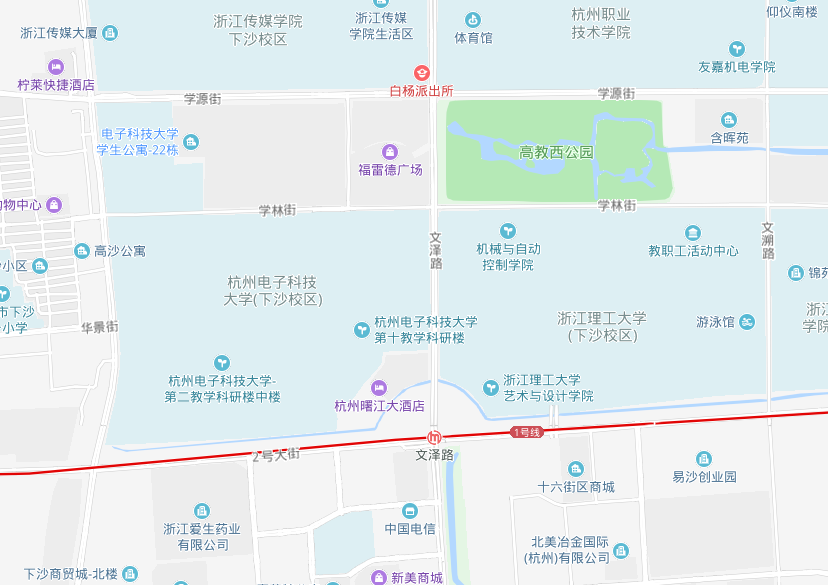 1、城站火车站：乘地铁1号线到文泽路地铁站，B出口出站步行350米左右；26公里，打车约92元。2、火车东站：乘地铁1号线到文泽路地铁站，B出口出站步行350米左右；17公里，打车约60元。3、九堡客运中心：乘地铁1号线到文泽路地铁站，B出口出站步行350米左右；9公里，打车约30元。姓    名性    别身份证号码单位名称职    称手    机手    机邮    箱是否住宿是否单住开票信息：公司：开票信息：税号：